Senior Infants Weekly Plan: Week beginning 27th April 2020Comhrá Gaeilge: Practise asking and answering some of the questions below. This is revision for the children.Cé thusa? Is mise (what is your name?)Conas atá tú? Tá me go maith, go raibh maith agat. (How are you?)Cén sort lá é? Tá sé tirim/fluich/ag cur báistí/ ag cur sneachta/gaofar/ghrianmhar (It is dry/wet/raining/snowing/windy/sunny)Cad atá sa spéir? Tá/Níl eitléan/éan/scamall/tuar ceatha sa spéir (there is/isn’t an aeroplane/bird/cloud/rainbow in the sky)Cad atá sa mhála scoile?.... Tá leabhair/bosca lón/críáin/buidéal uisce sa mhála scoile (whats in your school bag, there are books/lunchbox,crayons/bottle of water in my school bag)Cad atá sa bhosca lóin?...Tá ceapairí, úll and cáis sa bhosca lóin (whats in your lunch box? There are sandwiches, an apple and cheese in my lunchbox)Cad atá ort? (what are you wearing?) Tá geansaí (jumper), bríste (trousers), bróga (shoes) stocaí (socks), gúna (dress), hata (hat), cóta (coat) orm Cá bhfuil Teidí?  Play a game with Teddy, put him on the table; Tá Teidí ar an mbord                            At the window: Tá Teidí ag an bhfuinneog                           In the press: Tá Teidí sa chófra                           On the chair: Tá Teidí ar an gcaothairAn ElephantAn elephant goes like this and that (stomp feet)He’s terribly big (raise arms over head)And he’s terribly fat (stretch arms to side)He has no fingers (wiggle fingers)And he has no toes (wiggle feet)But, goodness gracious WHAT A NOSE! (pull on pretend trunk in front of nose)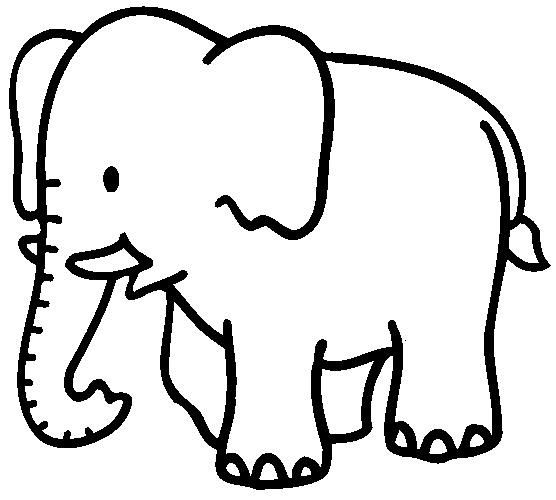 Priority WorkPriority WorkSubject     ContentEnglishReadingRead pgs 2-12 ‘Adventures in the Zoo’Read your favourite book(s) at home for 10 minutes aloud dailyhttps://www.oxfordowl.co.uk/for-home/find-a-book/library-page/  Listen to the story Elmer (The Patchwork Elephant)        https://www.youtube.com/watch?v=wdyo4ykh2WAReading Comp.Snow White and the Seven Dwarfs! Exercise Your English pg 66, 67  Poem‘An Elephant ‘(Actions included, see attached word)PhonicsMiddle sounds p. 65 Exercise Your EnglishRead page 44 Sight and Sounds Book (homework folder) ou and ow WritingMy News copy- 2-4 lines about your favourite animal.‘All Mixed up!’ p. 62, ‘Capital letters and full stops’ p. 63 Exercise your EnglishReady To Write B1- complete the next 2 pages (ensure correct letter formation)Oral Language‘Guess What’ discuss and predict p. 64 Exercise your EnglishMathsMaths languageGames/ songsWorkbookIntroducing Data, Recognising and interpreting dataCount, colour, how many? More, fewer,less, greaterPractice doubles and number bonds to 10: https://www.topmarks.co.uk/maths-games/hit-the-buttonComplete pgs 100, 101 in Busy at MathsMake your own bar graph…count the number of people in your family who prefer elephants to lions, draw/colour the boxes to represent the numbers.See attached PDF of a zoo bar graph worksheet that the children can complete. (Optional if you have a printer)Additional workAdditional workGaeilgeContinue to practise the Irish Phrases your children have learned in school, see end of this document. If you want to hear the irish phrase you can use this synthesiser and select Dingle or Connemara and type in phrase:  https://www.abair.tcd.ie/en/See extension activities for fun games using the Duolingo app.ReligionGrow in Love p.50, 51 Theme 8 lesson 2. A place to pray. ArtDraw a patchwork elephant https://www.youtube.com/watch?v=fYCh0lre-CwArt for Kids Hub is a great resource for learning to draw animals on YouTube.https://www.youtube.com/results?sp=mAEB&search_query=art+hub+zooSPHEStory: The Invisible String by Patrice Karst https://www.youtube.com/watch?v=rVp9ZBmPu8o  Listen to and discuss the story – from the front cover and picture, what do you think the story might be about? At various points in the story, stop and discuss with your child – ie page 5/6 What did mum mean when she says ‘You know we’re always together no matter what’. At the end, discuss the concept of The Invisible String – what do you think it means and how does it work. The children can write and or draw some of the people they are connected to with their invisible strings.PE Senior Lesson 1:(Gymnastics): https://business.facebook.com/155235547878911/videos/830901450738805/ Joe Wicks daily PE class is available at 9am                 https://www.youtube.com/watch?v=K6r99N3kXMESESEDiscuss the job of a zoo keeper or a vet. What do you think they have to do as part of their job every day? If you were a zoo keeper, which animal would you like to look after? Why? What would you need to do for that animal every day?Nat Geo Kids Zoo Keeper Challengehttps://www.youtube.com/playlist?list=PLQlnTldJs0ZS25xvPBRUoBShrjCTb87Np Dublin Zoo has live webcams which are a great resource.https://www.dublinzoo.ie/animals/animal-webcams/MusicHave fun singing and learning the song ‘We’re Going to the Zoo’             https://www.youtube.com/watch?v=2FSqxFQlSGkEnglish Go on a Reading Goggles hunt in your house and write as many words as you can find and read them throughout the week (How many can you read at the end of the week? Can you write some sentences using the words you found?Play the Oral language and Interactive games at the below link for The Zoo:https://www.gillexplore.ie/gill-explore-resources/over-the-moon-senior-infants-skills-book?Chapters=7661&ResourceTypes=0Memory games – see attached document (last week)